  			  June 15th – 19th     OR     July 20th – 24th 
j
Results: We produce results for your wrestler on the mat.  More than 25% of the wrestlers placed 1st or 2nd at state.  That makes 1 out of every four practice partners from our past camps went on to be an NEUSA State Finalist in 2019, along with many other state placers who attended camp.   Send your wrestler to a camp where you know they are going to have great partners and the coaching staff to give them an edge on their competition.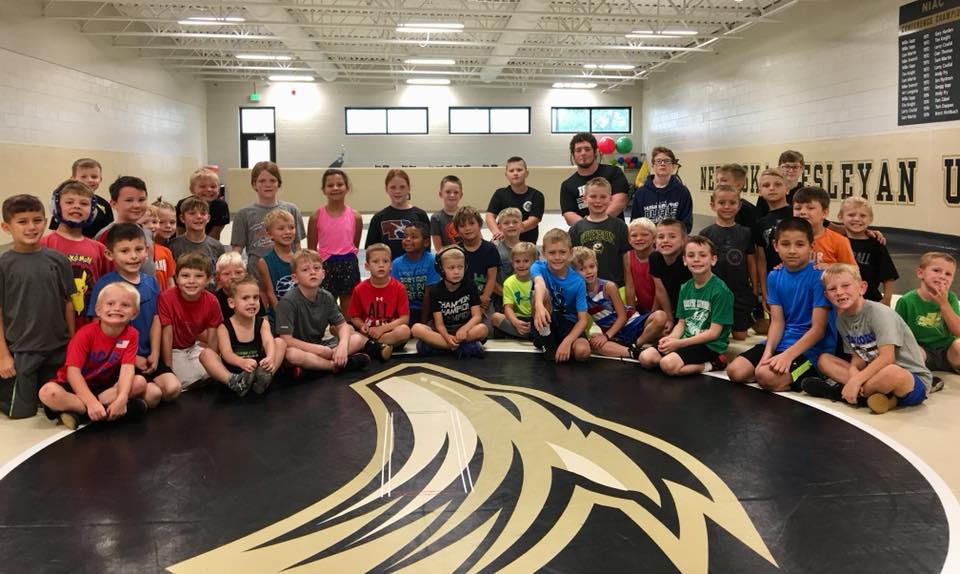 Who:	Pre-K – 8th Grade, Broken into two groups:   
Competitive wrestlers 3-8 yrs. experience & Beginner wrestlers 0-2 yrs. experience.Coaches:	Josh Gannon and his staffFormat:Focus on foundational drills, fixing common mistakes, repetition of core techniques, along with learning new techniques and focusing on the details for the experienced wrestlersFun wrestling games that incorporate skill buildingDaily Schedule:Location: 	          	Nebraska Wesleyan’s wrestling room.
What to Bring: 	Wrestling shoes, t-shirt, athletic shorts, lunch and a bottle of water or sports drink.8:00am – 9:00am 	       Check-In at Wesleyan9:00am – 11:00am	       Wrestling11:00am – 11:30am	       Speed & Agility11:30am – 12:30pm	       Lunch12:30pm – 1:00pm        Tumbling1:00pm – 3:30pm	   Wrestling3:30pm – 4:30pm	   Fun Activity4:30pm – 5:00pm	   Pickup